(Appendix 1)Proof of Payment of the Application FeeIn the case of payment method (B) Payments at Convenience Stores, please cut off the Certificate of Payment part of the Detailed Statement of the Handling of the Application Fee and Selection Fee, and submit it pasted onto the box below. In the case that you have paid using (C) Payments by Bank Transfer, please submit the Certificate of Remittance pasted onto the box below.<Note> In the case that you have paid the application fee using (A) Payments by Credit Card, please print out and enclose the results of the Application Contents Inquiry at the e-shiharai site.Desired graduate school		Graduate School of DesignAcademic supervisor of choice					Name								(Appendix 2)2022 Entrance Examination for Doctoral Program Graduate School of Design Kyushu UniversityApplication Form(October 2022 Admission・Second Call)Notes regarding Filling Out this FormPlease do not fill out the fields for official seals.Changes in the academic supervisor of choice are not permitted after applying.If applicants fill out false information, their enrollment may be revoked even after admission.If your current address or contact changes during the period up until the enrollment procedures, please contact the Student Affairs Division, Administrative Office of Design promptly.(Appendix 3)2022 Entrance Examination for Doctoral Program Graduate School of Design Kyushu University(October 2022 Admission・Second Call)Examination Slip[Note] Please be sure to present this slip on the day of the examination.2022 Entrance Examination for Doctoral ProgramGraduate School of Design Kyushu University       (October 2022 Admission・Second Call)Identification Slip(Appendix 4)Master’s Dissertation Abstract and Research Progress Report[Department of Design]* Please use no more than 1,600 Japanese characters or 800 English words. (You may not write on the back.)Note that recreating this form using word-processing software such as Microsoft Word, etc. is permitted.Dissertation topic (or research topic):	(Note) This Form 4 consists of two pages, including the next page.(First page of two pages)(Appendix 4) Master’s Dissertation Abstract and Research Progress Report[Department of Design](Second page of two pages)(Appendix 5)Research and Operational Achievements Report[Note] Please attach separate prints or copies to academic dissertations, etc. 	Graduate School of Design, Kyushu UniversityNote that recreating this form using word-processing software such as Microsoft Word, etc. is permitted.(Appendix 6)Research ProposalDoctoral Program	Department of Design	Academic supervisor of choice	Name	Please state the details of research that you would like to conduct in this department in no more than 1,600 Japanese characters or 800 English words(You may not write on the back.)Note that recreating this form using word-processing software such as Microsoft Word, etc. is permitted.Research topic:	(Note) This Form 6 consists of two pages, including the next page.(First page of two pages)(Appendix 6)Research ProposalDoctoral Program	Department of Design	Academic supervisor of choice	Name	(Second page of two pages)(Appendix 7)Mailing LabelsThe addresses are different so please fill them in accurately.For notification of acceptance(Zip code:	―	)Address:----------------------------------------------------------------------------------Recipient: Mr./Mrs./Ms. ----------------------------------------------------------------------------------For sending documents for enrollment procedures(Zip code:	―	)Address:----------------------------------------------------------------------------------Recipient: Mr./Mrs./Ms.----------------------------------------------------------------------------------(Appendix 8)2022 Entrance Examination for Doctoral Program, Graduate School of Design, Kyushu UniversityEntrance Examination Application Form for Preliminary Screening of Application Qualifications(October 2022 Admission・Second Call)[Note] If your academic papers/dissertation are stated under [Activities, etc. in the academic world and society], please attach the academic papers/dissertation.TOEFL ITP organized　by　the　School　of　Design,　Kyushu　University　Application Form　　　　　　　（TOEFL ITP held on Saturday, May 14,2022）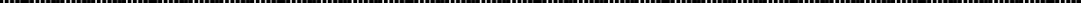 TOEFL ITP organized by the School of Design, Kyushu University                       Examination SlipExamination Date: Saturday, May 14, 2022      Time: 10：30～12：25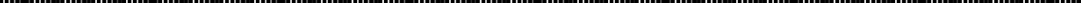 TOEFL ITP organized by the School of Design, Kyushu University                      Identification Slip・Photographs of the applicant’s face including the upper body, without headwear (except when used for medical or religious reasons), facing front, taken within three months prior to application.・Do not fill in the fields marked with an asterisk(*)Examinee number*NationalityReference numberFuriganaName*FuriganaNameAccepted/ rejectedDate of birth_______ / ___ / ____  (		years old)*Academic supervisor of choice (One faculty member only)English Language Proficiency Tests(Please select the type(s) of the English language proficiency test and provide the score and date of the test)TypeScoreTest dateEnglish Language Proficiency Tests(Please select the type(s) of the English language proficiency test and provide the score and date of the test)□ TOEFL-iBTEnglish Language Proficiency Tests(Please select the type(s) of the English language proficiency test and provide the score and date of the test)□ TOEFL ITP(held on Saturday, May 14, 2022)May 14Language of Choice for Interview (Select one only)□ Japanese   □ English□ Japanese   □ English□ Japanese   □ EnglishAcademic background(Month)		(Year)		High School graduation(Month)		(Year)		High School graduation(Month)		(Year)		High School graduationAcademic backgroundEnrolled in (Month)		(Year)                                   University (Undergraduate) Department:Enrolled in (Month)		(Year)                                   University (Undergraduate) Department:Enrolled in (Month)		(Year)                                   University (Undergraduate) Department:Academic backgroundGraduated(Month)		(Year)       University (Undergraduate)Department:  Graduated(Month)		(Year)       University (Undergraduate)Department:  Graduated(Month)		(Year)       University (Undergraduate)Department:  Academic backgroundEnrolled in (Month)		(Year)                                   University (Master course) Department:Enrolled in (Month)		(Year)                                   University (Master course) Department:Enrolled in (Month)		(Year)                                   University (Master course) Department:Academic backgroundGraduated / Expected to graduate from(Month)		(Year)       University (Master course)Department:Graduated / Expected to graduate from(Month)		(Year)       University (Master course)Department:Graduated / Expected to graduate from(Month)		(Year)       University (Master course)Department:Work history(Month)		(Year)(Month)		(Year)(Month)		(Year)Work history(Month)		(Year)(Month)		(Year)(Month)		(Year)Current address(Zip code:	―	)Telephone number:E-mail:(Zip code:	―	)Telephone number:E-mail:(Zip code:	―	)Telephone number:E-mail:Contact* If the same as above, please state “Same as above.”(Zip code:	―	)Telephone number:E-mail:(Zip code:	―	)Telephone number:E-mail:(Zip code:	―	)Telephone number:E-mail:(Note) Please fill out this form after carefully reading the Notes regarding Filling Out this Form on the back.(Note) Please fill out this form after carefully reading the Notes regarding Filling Out this Form on the back.Student No. (Only students enrolled in Kyushu University)Student No. (Only students enrolled in Kyushu University)Examinee number※Academic supervisor of choiceNameCategoryDateFormatTest timeA date designated separately(Individual notifications are sent out as soon as a decision is made)Interview(Oral examination)A time designated separately(Individual notifications are sent out as soon as a decision is made)Pasted photo(4cm high × 3cm wide)Pasted photo(4cm high × 3cm wide)Examinee number*Academic supervisor of choiceNameExaminee number*Academic supervisor of choiceNameExaminee number*Academic supervisor of choiceName[Department of Design]Examinee number*Academic supervisor of choiceNameName of academic dissertation, research report, patent, etc.Date of publication or presentationDate of publication or presentationName of publisher, presenting journal, etc. or presenting academic society, etc. Name of publisher, presenting journal, etc. or presenting academic society, etc. Co-author or co-presenterRemarksExaminee number*Academic supervisor of choiceFuriganaNameCurrent jobCurrent jobDate of birth (age)_____ / ___ / ____ (	years old)Current addressCurrent address[Academic background][Academic background][Academic background][Academic background][Academic background]DateDetailsDetailsDetailsDetails[Work history][Work history][Work history][Work history][Work history]DateDetailsDetailsDetailsDetails[Activities, etc. in the academic world and society][Activities, etc. in the academic world and society][Activities, etc. in the academic world and society][Activities, etc. in the academic world and society][Activities, etc. in the academic world and society]DateDetailsDetailsDetailsDetails*Examinee Number*Examinee Number① Furigana①Full Name①Date of Birth(YYYY/MM/DD)            /       /                 (Age        )            /       /                 (Age        )②Current Address②Current Address③Phone Number③Phone Number④E-mail④E-mail⑤Academic History⑤Academic HistoryGraduated/                          (             /      )YYYY/MMExpected to graduate from   University (Undergraduate) Department:  ⑤Academic History⑤Academic HistoryGraduated/                          (             /      )YYYY/MMExpected to graduate fromUniversity (Master course) Department:  ⑥※Fill in only if you are non-members of the School of Design or Graduate School of Design, Kyushu University⑥※Fill in only if you are non-members of the School of Design or Graduate School of Design, Kyushu University □I plan to apply for the Graduate School of Design (check) Year of Enrollment   □2022  □2023  □2024 Type of Examination □Master’s program (Personal Merits)□Master’s program(General Entrance Examination)□Doctoral Program ⑦※Student Number⑦※Student Number ※To be completed only by students currently enrolled in the School of Design and the Graduate School of Design, Kyushu University   e.g.) 1DS20001T*Examinee Number    attachphoto here(L 4 cm × W 3 cm)Furigana    attachphoto here(L 4 cm × W 3 cm)Full Name    attachphoto here(L 4 cm × W 3 cm)*Examinee Number     attachphoto here(L 4 cm × W 3 cm)Furigana     attachphoto here(L 4 cm × W 3 cm)Full Name     attachphoto here(L 4 cm × W 3 cm)